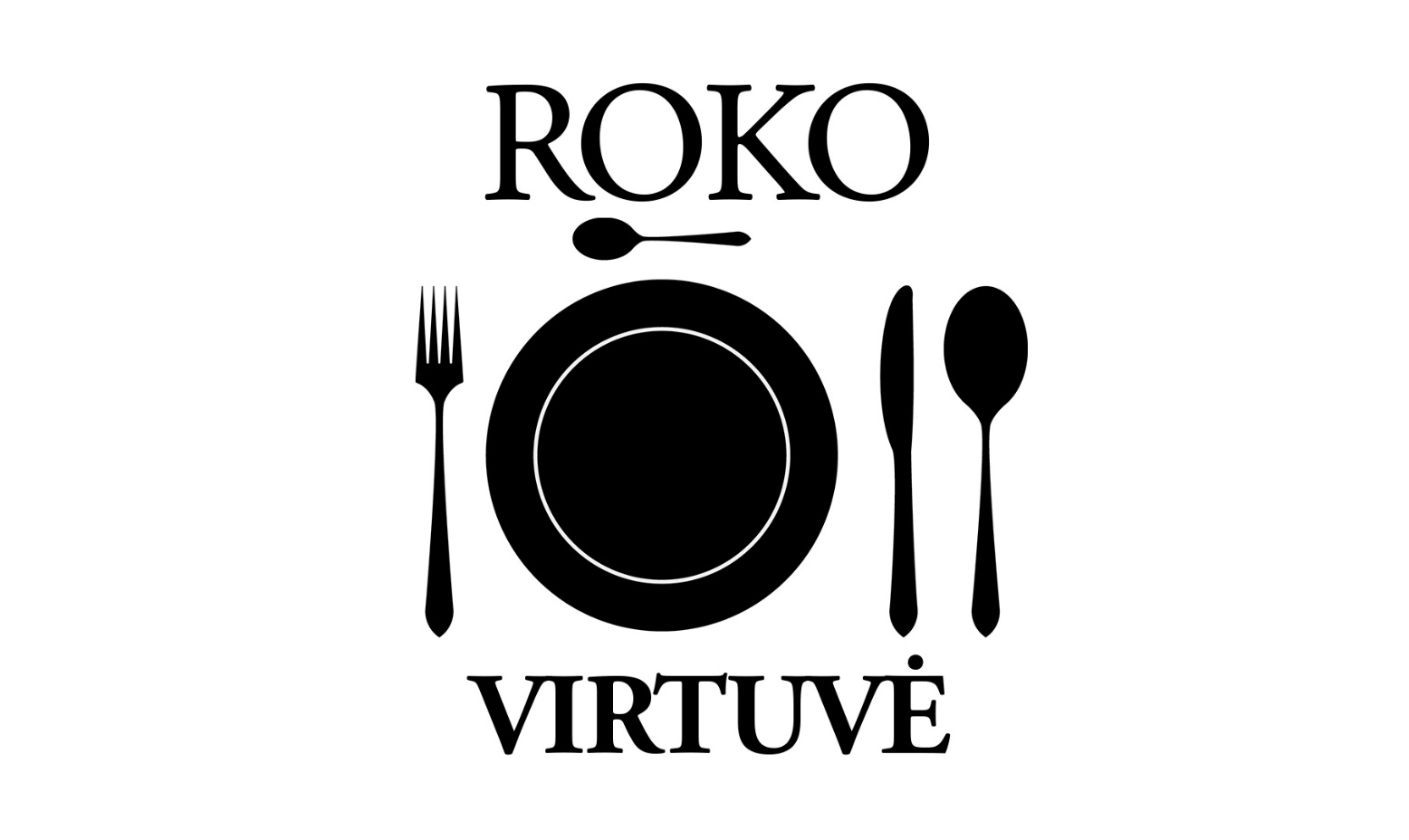 PusryčiamsBreakfastOmletas su parmezanu ir šviežių daržovių salotomisOmlette with parmesan and fresh salad4,5 €Purūs blyneliai Fluffy pancakes4 €Ravioliai su varške ir špinataisRavioli with curd and spinach4,5 €Ravioliai su vištienaRavioli with chicken4,5 €Ravioliai su veršienaRavioli with veal5 €Ravioliai su grybaisRavioli with mushrooms5 €UžkandžiaiStartersŠviežių daržovių salotos su vištienos krūtinėle, Benedikto kiaušiniu, avokadu ir sėklomisFresh vegetable salad with chicken breast, eggs Benedict, avocado and seeds8 €Šviežių daržovių salotos su „grill“ lašiša, jaunomis bulvėmis, apelsinų filė, sėklomis ir žolelių padažuFresh vegetable salad with grilled salmon, young potatoes, orange fillet, seeds and herbs sauce7,5 €Šviežių daržovių salotos, patiekiamos su „grill“ sūriu, burokėliais, kriaušėmis ir sėklomisFresh vegetable salad served with grilled cheese, beets, pears and seeds6,5 €Foie Gras, patiekiamas su juodųjų serbentų glazūra, „brioche“ duona, riešutais, garstyčių sėklomisFoie Gras, served with black currant glaze, brioche bread, nuts and mustard seeds7 €Lašišos filė cilindras, patiekiamas su daržovių salsa, avokadų kremu, ožkos sūriu, mango kremu, burokėlių muslinu ir čiabataSalmon fillet cylinder served with vegetable salsa, avocado cream, goat cheese, mango cream, beetroot muslin and ciabatta6,5 €Elnienos tartaras su saulėje džiovintais pomidorais, raudonaisiais svogūnais, kaparėliais, trumais, putpelės kiaušiniu ir kadagių padažuVenison tartar with sun-dried tomatoes, red onions, capers, tomatoes, quail egg and juniper sauce9 €Sraigės, keptos su žolelių sviestuSnails fried with herb butter9 €Rinkinys prie vyno(Trijų rūšių sūriai, marinuotos alyvuogės, parmos kumpis, vynuogės ir fetos sūrio vėrinukas)Wine snack set(Three types of cheese, pickled olives, parma ham, grapes and feta cheese)7 € Kepta duona su sūrio padažuFried bread with cheese sauce4 €Sriubos SoupsKreminė baravykų sriuba su žolelių aliejumi ir skrebučiuCreamy boletus soup with herbal oil and toast4 €Dienos sriuba (klausti padavėjo)Soup of the day (ask the waiter)3,5 €„Grill“ patiekalaiGrill dishesVištienos krūtinėlė, patiekiama su bulvių skiltelėmis, „grill“ daržovėmis, šviežių daržovių salotomis ir barbekiu padažuChicken breast served with potato slices, grilled vegetables, fresh vegetable salad and barbecue sauce7,5 €Vištienos krūtinėlė, įdaryta špinatais ir mocarela, patiekiama su kuskusu, „grill“ daržovėmis, šviežių daržovių salotomis ir barbekiu padažuChicken breast stuffed with spinach and mozzarella served with couscous, grilled vegetables, fresh vegetable salad and barbecue sauce8 €Kiaulienos sprandinė su bulvių skiltelėmis, „grill“ daržovėmis, šviežių daržovių salotomis ir barbekiu padažuPork neck with potato slices, grilled vegetables, fresh vegetable salad and barbecue sauce7,5 €Naminis burgeris su „brioche“ bandele, jautiena, įdaryta sūriu, patiekiamas su daržovėmis ir šonineHomemade Burger with brioche bun, beef, stuffed with cheese, served with vegetables and bacon6 €Naminis burgeris su „brioche“ bandele, vištiena, patiekiamas su daržovėmis ir avokaduHomemade Burger with brioche clam, chicken, served with vegetables and avocado6 €Karštieji patiekalaiMain coursesElnienos nugarinė, patiekiama su bolivine balanda, saulėje džiovintais pomidorais, morkų-moliūgų kremu, žemės riešutų sviestu, saldžiųjų bulvių gratini, druskoje keptu svogūnų čatniu ir spanguolių padažuVenison loin, served with quinoa, sun-dried tomatoes, carrot-pumpkin cream, peanut butter, sweet potato gratin, salt - fried onion chutney and cranberry sauce22 €Fazano krūtinėlė, marinuota su kadagio uogomis, patiekiama su batatų ir parmos kumpio užkepėle, daržovėmis, druskoje keptais burokėliais, morkų kremu ir juodųjų serbentų padažuPheasant breast, marinated with juniper berries, served with batata and parma ham casserole, vegetables, salt-fried beetroot, carrot cream and black currant sauce16 €Kukurūzinio viščiuko suktinukas, įdarytas saulėje džiovintais pomidorais ir mocarela, patiekiamas su batatu ir parmos kumpiu, morkų kremu, daržovėmis ir voveraičių padažuCorn Chicken Roll, stuffed with sun-dried tomatoes and mozzarella, served with batata and parma ham, carrot cream, vegetables and  chanterelles sauce14 €Anties krūtinėlė, patiekiama su slyvų ir obuolių putėsiais, daugiakruopiu, mini daržovių variacijomis, daržovėmis ir bruknių padažuDuck breast, served with plum and apple mousse, orzotto, mini vegetable variations, vegetables and strawberry sauce14 €Menkės filė, patiekiama su daugiakruopiu, morkų ir žemės riešutų kremu, karštomis daržovėmis ir žaliuoju pesto pagardu Cod fillet served with mullet, carrot and peanut cream, hot vegetables and green pesto seasoning11 €Sviestažuvė, patiekiamas su topinambų kremu, perlinių kruopų rizotu, daržovių kroketais, krapų emulsija, citriniu kremuButterfish served with Jerusalem artichoke cream, pearl risotto, vegetable croquettes, dill emulsion and lemon cream14 €Jautienos steikas, patiekiamas su jaunomis bulvėmis, „cherry“ pomidorais, saldžių bulvių kremu,  ir „grill“ daržovėmis bei barbekiu padažuBeef steak served with young potatoes, cherry tomatoes, sweet potato cream, grilled vegetables and barbecue sauce15 €Karamelizuotos krevetės su žolelėmis, patiekiamos su mango ir daržovių salsa, citrininiu kremu ir žolelių aliejumiCaramelized shrimps with herbs served with mango and vegetable salsa, lemon cream and herb oil9 €Midijos su saulėje džiovintais pomidorais ir čiobreliu, patiekiamos su brusketaMussels with sun-dried tomatoes and thyme, served with bruschetta9,50 €Vegetariški patiekalaiVegetarian dishesDaržovių užkepėlė su baklažanu ir mocarelaVegetable casserole with eggplant and mozzarella6 €Naminis vegetariškas burgeris su „brioche“ bandele, patiekiamas su kiaušiniu ir mocarelaHomemade vegetarian burger with brioche bun served with egg and mozzarella5,5 €Kuskusas su šviežiomis daržovėmisCouscous with grilled vegetables5 €Sūrio kepsnys su bruknių - kriaušių čatniu ir šviežių daržovių salotomisCheese steak with strawberry - pear chutney and fresh vegetable salad6 €Meniu mažiesiems: Menu for childrenPurūs blyneliai  su džemuFluffy pancakes with jam4€Gruzdintos bulvytės su daržovėmis ir pomidorų padažuFried potatoes with vegetables and tomato sauce4 €Ravioliai su varške ir špinatais Ravioli with curd and spinach4,5 €Ravioliai  su vištiena Ravioli with chicken4,5 €DesertaiDessertsŠefo desertas „Rojaus obuoliukas“ su svarainių konfit karamelizuotais obuoliais, naminiais juodųjų serbentų ledais, itališka morenga ir šviežiomis uogomisChef’s dessert "Paradise apple" with quince jelly, caramelized apples, caramel ice cream, grapefruit and fresh berries7 €Dienos desertas (klausti padavėjo)Dessert of the day ( ask the waiter)4 €Ledai: miško uogų/ karameliniai/ pistacijųIce cream: forest berries/ caramel/ pistachios3,5 €Nealkoholiniai gėrimaiSoft drinksNaminis limonadas (mochito/mangų/kriaušių)Homemade lemonade (mojito/mango/pear)3 €Sultys Cido (įvairios/200 ml)Juice Cido (various)1,50 €Duonos gira (300 ml)Bread kvass1,50 €Coca cola (250 ml)1,50 €Sprite (250 ml)1,50 €Fanta (250 ml)1,50 €Schweppes Tonic (250 ml)1,50 €Schweppes Russchian (250 ml)1,50 €Mineralinis vanduo Borjomi (gazuotas/500 ml)Sparkling water Borjomi (carbonated)2,50 €Mineralinis vanduo Norte (gazuotas/negazuotas/330 ml)Mineral water Norte (carbonated/still)1,50 €Kava/arbataCoffee/teaJuoda kavaBlack coffee1,50 €Espreso kavaEspresso1,50 €Kava su pienu Coffee with milk2 €Kapučino kavaCappuccino2 €Latte kavaLatte2,50 €Latte kava (riešutų/karamelės/vanilės skonio)Latte (nut/caramel/vanilla taste)3 €Plikoma arbata (žalia/juoda/vaisinė)Brewed tea (green/brack/fruit)2 €Natūralio arbatos (šaltalankių/juodųjų serbentų/bruknių)Natural teas (sea buckthorn/blackcurrant/lingonberries)2,50 €